Аннотация к программе дополнительного образования «Разноцветный мир песчинок»Автор: Попова Елена Валерьевна, педагог-психологВозраст детей: с 1 года до 7 летНаправление: художественно-эстетическое. Программа состоит из трех разделов: целевой, содержательный и организационный.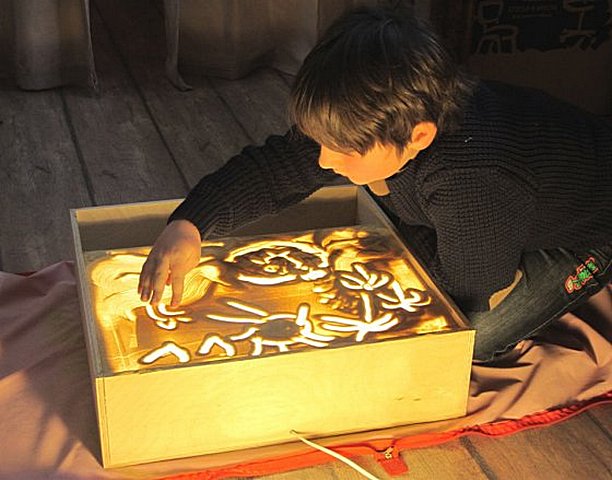 Учебный план: программа рассчитана на 2 года обучения, с октября по май, всего 32 часа.Продолжительность: до 10 минут – с 1до 3 лет, до 20 мин – 3 – 5 лет, до 30 минут  - с 5 до 7 лет.Новизна и отличительная особенность программы заключается в том, что в развитии эмоционально-волевой сферы детей дошкольного возраста используются инновационные технологии рисования песком – метод «Sand-Art», который позволяет на специально созданных столах со световой подсветкой решать обучающие, развивающие и коррекционные задачи. Рисование песком развивает эмоционально-волевую сферу, творческое мышление, воображение, мелкую моторику рук, более интенсивно и гармонично происходит развитие познавательных процессов, существенно повышается мотивация ребенка к занятиям. А если учесть, что песок снимает накопившееся напряжение, то в процессе образовательной работы происходит и гармонизация психо-эмоционального состояния ребенка.Цель программы: развитие эмоциональной сферы посредством использования песочной терапии «Sand-Art» у детей раннего и младшего дошкольного возраста.Задачи программы: - познакомить детей с основными эмоциональными состояниями человека;- развивать тактильную чувственность, мелкую моторику рук, зрительно-моторную координацию и межполушарное взаимодействие;- учить выделять свойство предметов, форму, части, цвет;- учить детей работать с песком, элементарным навыкам рисования пескомСодержание программы:Программа включает 2 блока: теоретический и практическийТеоретический: песочная азбука, тайный силуэт, волшебные точки.Практический: «Здравствуй, песочная страна!», «Дружные ладошки», «Загадочные следы», «Звонкие ручейки», «Рисуем музыку», «Волшебные шарики», «Занимательный квадрат», «Деревья», «Кустарники» «Обитатели морей и океанов», «Птицы и насекомые», «Песочные портреты», Мой любимый город», «Космический пейзаж», «Рисую настроение на песке»Ожидаемые результаты:- знакомство с основными свойствами песка;- умение самостоятельно создавать рисунки на песочном столе;- умение использовать основные приемы рисования на световом столе: «отпечатки», «Рисование», «рисование песком»;- развитие тактильной чувственности, мелкой моторики, зрительно-моторной координации;-формировать желание заниматься песочным рисованием и выражать свои чувства, мысли в изобразительной деятельности